重点項目の代替措置について１　タンク配管への緊急遮断弁の設置（許可容量：500ｋL以上）（第２、３期）　　第２期対策計画の令和元年度の進捗状況（参考）において、代替措置を含め「未対策」と回答のあった３事業所に対し、取組み状況をヒアリングした。　〇ヒアリング結果　　・受入れ・受け払い時以外は、主要な配管の弁は閉止している。　　・災害発生時は、速やかに運転作業員が手動で閉止することとし、閉止手順の教育、訓練を実施している。　　⇒代替措置として認められる。令和２年度実績では、「代替措置（弁は未設置）」に分類する。引き続き、すべての配管への緊急遮断弁の設置を促進する。（参考）第２期対策計画（令和元年度）の進捗状況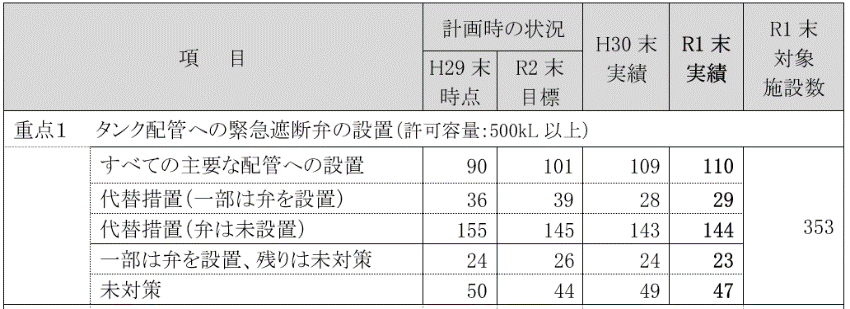 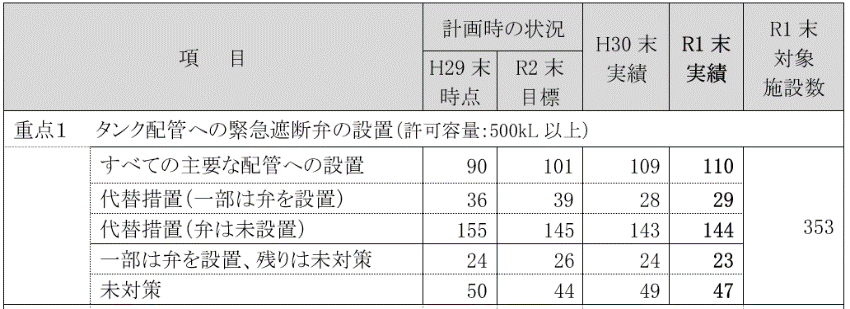 ２　小規模タンクの漂流対策（３期）事業所アンケートにおいて、管理油高の下限値の見直し以外の対策として、回答があった事例について、代替措置として認めるか検討する。対　策代替措置の内容進捗状況の評価（案）防油堤の設置　（追加）津波の波力に対する耐力を有し、津波高さ以上の防油堤を設置する。　◎対策実施タンク注水津波が想定されるとき、滑動等が発生しない管理油高まで注水する。　〇代替措置他のタンクからの内容物の移送　（追加）予め移送能力などの計算を行い、地震による配管の破損・危険物の漏えいがないことの確認後、近隣のタンクから内容物を移送できるようにする。○代替措置アンカー等による固定タンクをアンカー等で固定する。（津波に対する強度計算がされている場合に限る）○代替措置消防庁において、滑動対策等の検討がされており、その成果を考慮する。